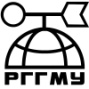 МИНИСТЕРСТВО НАУКИ И ВЫСШЕГО ОБРАЗОВАНИЯ  РОССИЙСКОЙ ФЕДЕРАЦИИфедеральное государственное бюджетное образовательное учреждение высшего образования«РОССИЙСКИЙ ГОСУДАРСТВЕННЫЙ ГИДРОМЕТЕОРОЛОГИЧЕСКИЙ УНИВЕРСИТЕТ» Список иностранных студентов зачисленных в РГГМУ на бесплатное обучение за счет средств бюджета Российской Федерации в пределах квоты, установленной Правительством РоссииНаправление подготовки 05.03.04 «Гидрометеорология»Направление подготовки 05.03.05 «Прикладная гидрометеорология»Физика (03.03.02) – бакалавриат05.03.06 "Экология и природопользование"Направление подготовки 38.03.01 «Экономика»Направление подготовки 43.03.01 «Реклама и связь с общественностью»№ п/пФамилия Имя ОтчествоФамилия Имя ОтчествоНомер направленияНомер направленияСтрана1 Бекут Лабана КлаудиоGNB-5012/19GNB-5012/19Гвинея-БисауГвинея-БисауГвинея-Бисау2 Фань ФэнюйCHN-5439/19CHN-5439/19КитайКитайКитай3 Цзин ДяньюаньCHN-5430/19CHN-5430/19КитайКитайКитай4 Чжан БинлунCHN-5437/19CHN-5437/19КитайКитайКитай5 Чжао ЦзэсэньCHN-5438/19CHN-5438/19КитайКитайКитай6Окандз Грас ДорелCOG-5179/19COG-5179/19КонгоКонгоКонго№ п/пФамилия Имя ОтчествоФамилия Имя ОтчествоНомер направленияНомер направленияСтрана1 Ли ХаньнинCHN-5433/19CHN-5433/19КитайКитайКитай2 Лю ВэньсянCHN-5397/19CHN-5397/19КитайКитайКитай3Мерло МаринаARG-5013/19ARG-5013/19АргентинаАргентинаАргентина4Нарети Пассмо Пита (ВМО) MOZ-5001/19MOZ-5001/19МозамбикМозамбикМозамбик5Тан ЦжаоиCHN-5316/19CHN-5316/19КитайКитайКитай6Гамлатх Ралалаге Шашини ЧаланикаLKA-5125/19LKA-5125/19Шри-ЛанкаШри-ЛанкаШри-Ланка7Канканам Патхиранаге Гехан СандикаLKA-5090/19LKA-5090/19Шри-ЛанкаШри-ЛанкаШри-Ланка8Хеманта Патхиранаге Анушка БуддикаLKA-5133/19LKA-5133/19Шри-ЛанкаШри-ЛанкаШри-Ланка№ п/пФамилия Имя ОтчествоФамилия Имя ОтчествоНомер направленияНомер направленияСтрана1Чжао СяодунCHN-6786/19CHN-6786/19КитайКитайКитай№ п/пФамилия Имя ОтчествоФамилия Имя ОтчествоНомер направленияНомер направленияСтрана1Михайлов Николай Александрович CAN-5018/19CAN-5018/19Россия, КанадаРоссия, КанадаРоссия, Канада2Нзау Юг АрсанCOG-5210/19COG-5210/19КонгоКонгоКонго3Уламбаяр УуганбаярMNG-5095/19MNG-5095/19МонголияМонголияМонголия№ п/пФамилия Имя ОтчествоФамилия Имя ОтчествоНомер направленияНомер направленияСтрана1Бойяр Кевэн ЖанCOD-5707/19COD-5707/19Демократическая Республика КонгоДемократическая Республика КонгоДемократическая Республика Конго№ п/пФамилия Имя ОтчествоФамилия Имя ОтчествоНомер направленияНомер направленияСтрана1Шаннак Обейда Амджед ЗаальJOR-5461/19JOR-5461/19ИорданияИорданияИордания